ФОРМАОТЧЕТА О ПРОВЕДЕНИИ СЕКЦИОННОГО МЕРОПРИЯТИЯ В РАМКАХ 
Всероссийского Фестиваля науки «NAUKA 0+» ФАКУЛЬТЕТ «Высшая школа управления»Департамент (кафедра) «Государственное и муниципальное управление»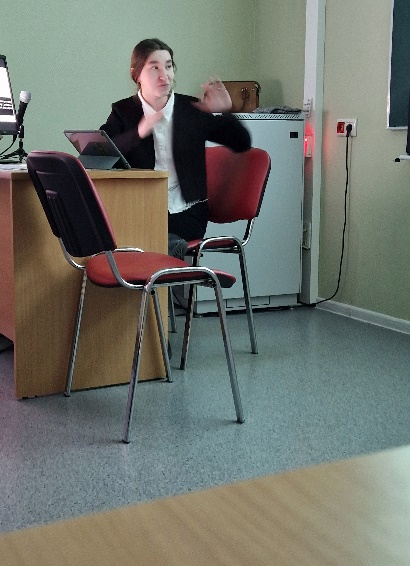 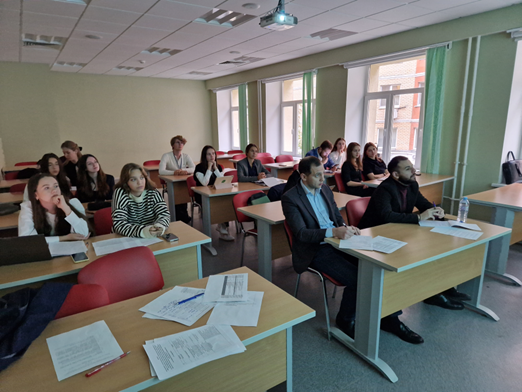 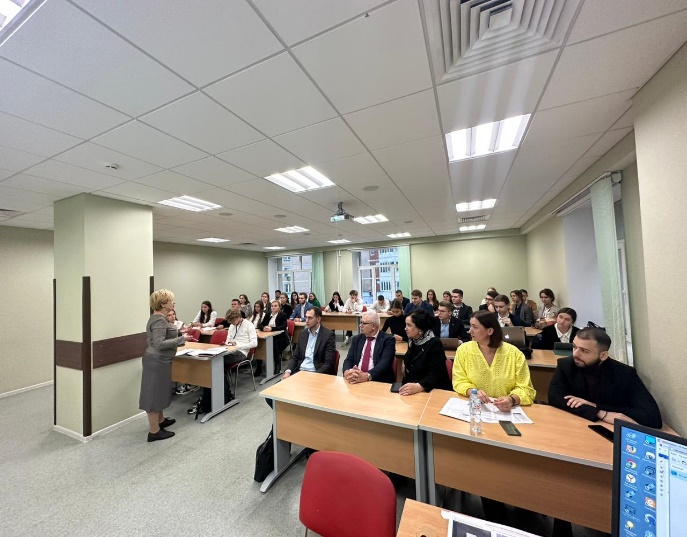 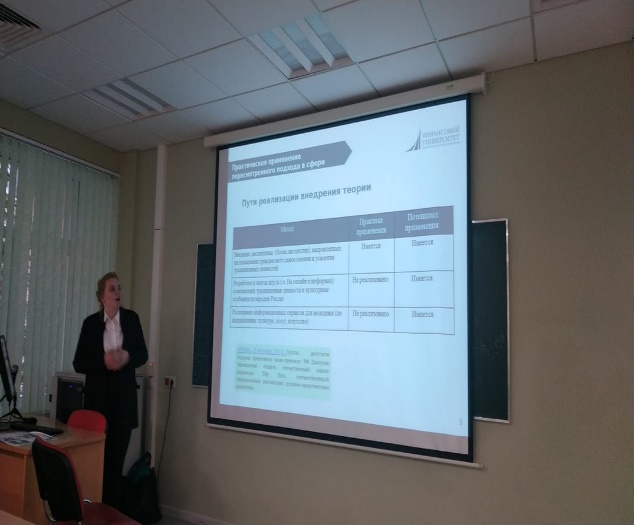 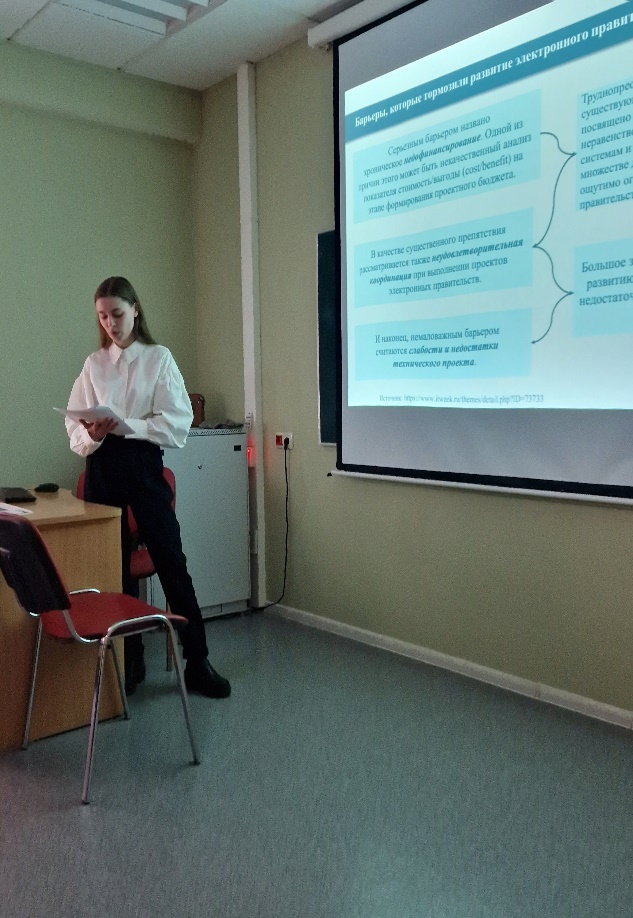 Подсекция 1Подсекция 1Подсекция 1№ ВОПРОСЫОТВЕТЫ(пример заполнения/пояснения)1Наименование мероприятияВперед в прошлое: уроки истории государственного управления для развития России2Форма проведения мероприятия (конференция, лекция, мастер-класс, семинар, дискуссия, деловая игра, презентация и т.д.)Fail-conference3Дата, время и место проведения07.10.2023, 15:30 - 18.30 Финуниверситет, ул. Верхняя Масловка,15, ауд. 3334Кол-во и состав участников (в том числе от Финуниверситета и приглашенных)23 человека, в т.ч. 2 аспиранта, 17 студентов  4 преподавателя  Все студенты-участники секции представители Финуниверситета Членами жюри выступили преподаватели кафедры «Государственное и муниципальное управление»: д.э.н., профессор Попадюк Никита Кириллович, к.с.н., доцент Адамская Любовь Владимировна, ассистент Воронова Екатерина Игоревна 5Общая оценкаУчастники мероприятия проявили большой интерес к рассматриваемой проблематике, активно участвовали в дискуссии. Было заслушано 14 докладов, посвященных вопросам исследования развития Российской Федерации в историческом контексте, в частности был рассмотрен опыт проведения социально-экономических реформ в России, становления и развития системы проектного управления в органах власти, а также исторические аспекты формирования и развития системы государственной службы.I место:– Кальян Екатерина Алексеевна, ПМвОВ22-1м, тема доклада : «Исторические аспекты становление проектного менеджмента в РФ (на примере Минпромторга России)	"Нучный руководитель: к.э.н., доцент , зав.кафедрой ГМУ  Панина Ольга Владимировна II место: Стрижов Максим Андреевич,ГМУ23-7, тема доклада: «Историческая ретроспектива развития инновационной политики в Российской империи в период середины 19 века», научный руководитель к.п.н., доцент кафедры «ГМУ»	Сибиряев Алексей Сергеевич	Нагорнова Анастасия Алексеевна; Крылов Даниил Александрович; Журов Александр Сергеевич,ГМУ21-1, тема доклада:  	"Переосмысление теории "официальной народности"" С. С. Уварова в условиях формирования новой парадигмы управления российским образованием"	научный руководитель к.п.н., доцент кафедры «ГМУ» Токмурзин Тимур Маратович	III место: Мещанинов Дмитрий Сергеевич,		ГМУ21-10, тема доклада	«Министр финансов Е.Ф. Канкрин и его правила на государственной службе», научный руководитель- к.э.н., доцент кафедры ГМУ Сергиенко Наталья Сергеевна	Ахкамов Александр Ильич,		ЦГиЭ23-2, тема доклада: 	«История развития предпринимательства в России», научный руководитель ассистент кафедры ГМУ 	Воронова Екатерина Игоревна	Мастушкин Михаил Михайлович, Харитов Дмитрий Алексеевич,	ГМУ21-2, тема доклада:«Косыгинская реформа: исторический вызов как точка бифуркации», научный руководитель к.э.н., доцент кафедры ГМУТокмурзин Тимур Маратович	6Фотографии (2-3 фотографии с мероприятия), другие дополнительные материалы (при наличии)Прикрепить отдельными файлами в формате JPEG7Модератор (Ф.И.О. полностью, должность, уч. степень, уч. звание)Красюкова Наталья Львовна, доктор экономических наук, профессор кафедры государственного и муниципального управления Факультета «Высшая школа управления»8Отчет подготовил:8.1Ф.И.О. (полностью), должность, ученая степень, ученое званиеКрасюкова Наталья Львовна, доктор экономических наук, профессор кафедры государственного и муниципального управления Факультета «Высшая школа управления»8.2Контакты (моб. тел., эл. почта)8-985-167-39-24 NLKrasyukova@fa.ru Подсекция 2Подсекция 2Подсекция 2№ ВОПРОСЫОТВЕТЫ(пример заполнения/пояснения)1Наименование мероприятияВперед в прошлое: уроки истории государственного управления для развития России2Форма проведения мероприятия (конференция, лекция, мастер-класс, семинар, дискуссия, деловая игра, презентация и т.д.)Fail-conference3Дата, время и место проведения07.10.2023, 15:30 - 18.30 Финуниверситет, ул. Верхняя Масловка,15, ауд. 3374Кол-во и состав участников (в том числе от Финуниверситета и приглашенных)20 человек, в т.ч. 1 аспирант, 16 студентов Финуниверситета, 3 преподавателяЧленами жюри выступили преподаватели кафедры «Государственное и муниципальное управление»: ассистент Эльдаров Алим Муратович;  ассистент Бабаян Левон Каренович5Общая оценкаПоложительная. Было заслушано 14 докладов, посвященных вопросам исследования развития Российской Федерации в историческом контексте, в частности был рассмотрен опыт проведения социально-экономических реформ в России, а также исторические аспекты формирования и развития системы государственной службы. I место:– Хажкасимова Дана Аслановна Тема доклада «Анализ экономических реформ Е.Т. Гайдара» (науч. руководитель – к.соц.н., доц. Кабанова Е.Е.) II место: – Малыхина Дарья Сергеевна, Младова Вероника Михайловна. Тема доклада «Роль Л.З. Мехлиса в государственном управлении» (науч. руководитель – к.э.н., доц. Токмурзин Т.М.);– Григорьев Владимир Николаевич. Тема доклада «История развития и становления экспорта в России» (науч. руководитель – д.э.н., проф. Попадюк Н.К.) III место:– Мухтарова Малика Арифовна. Тема доклада «Образ госслужащего в СМИ: два века формирования» (науч. руководитель – к.э.н., доц. Сергиенко Н.С.); – Жданова Алина Ахметовна. Тема доклада «Планирование социально-экономического развития регионов России: советский опыт и современность» (науч. руководитель – к.э.н., доц. Харченко К.В.); – Крихели Мария Мерабовна. Тема доклада «Особенности развития государственной службы в период правления Петра I» (науч. руководитель – к.э.н., доц. Сибиряев А.С.)6Фотографии (2-3 фотографии с мероприятия), другие дополнительные материалы (при наличии)Прикреплены отдельными файлами в формате JPEG7Модератор (Ф.И.О. полностью, должность, уч. степень, уч. звание)Разумова Екатерина Валерьевна, кандидат экономических наук, старшийпреподаватель кафедры государственного и муниципального управления Факультета «Высшая школа управления»8Отчет подготовил:8.1Ф.И.О. (полностью), должность, ученая степень, ученое званиеРазумова Екатерина Валерьевнак.э.н., ст. преподаватель кафедры «Государственное и муниципальное управление» Факультета «Высшая школа управления»8.2Контакты (моб. тел., эл. почта)8-916-628-85-50EkVRazumova@fa.ru Секция 2Секция 2Секция 2№ ВОПРОСЫОТВЕТЫ(пример заполнения/пояснения)1Наименование мероприятия«Регионы, вперед!»2Форма проведения мероприятия (конференция, лекция, мастер-класс, семинар, дискуссия, деловая игра, презентация и т.д.)Квест3Дата, время и место проведения07.10.2023, 15.30-18.50, г. Москва, ул. Верхняя Масловка, д. 15, ауд.3314Кол-во и состав участников (в том числе от Финуниверситета и приглашенных)33 человека, в т.ч. 30 студентов Финуниверситета, 3 преподавателя.Членами жюри выступили преподаватели кафедры «Государственное и муниципальное управление»:   к.э.н., доцент Барменкова Н.А.,  к.э.н., доцент Токмурзин Т.М.5Общая оценкаПоложительная. Было заслушано 10 групповых докладов-презентаций, посвященных современным социально-экономическим проблемам регионов Российской Федерации и мероприятиями по их устранениюI место:- Кузьмина Анастасия Андреевна, Мехтиева Айнур Матлаб кызы, Зрюмов Андрей Вадимович«Социально-экономические проблемы Тамбовской области»Научный руководитель: Токмурзин Тимур Маратович, к.э.н., доцент кафедры «Государственное и муниципальное управление» факультета «Высшая школа управления», Финансовый университет при Правительстве Российской ФедерацииII место:- Нагорнова Анастасия Алексеевна, Журов Александр Сергеевич, Крылов Даниил Александрович«Социально-экономические проблемы Мурманской области»Научный руководитель: Барменкова Наталья Алексеевна, к.э.н., доцент, доцент кафедры «Государственное и муниципальное управление» факультета «Высшая школа управления», Финансовый университет при Правительстве Российской Федерации- Гладышев Андрей Сергеевич, Калмыков Даниил Юрьевич, Баранова Александра Денисовна«Социально-экономические проблемы Свердловской области»Научный руководитель: Кабанова Елена Евгеньевна, к.соц.н., доцент кафедры «Государственное и муниципальное управление» факультета «Высшая школа управления», Финансовый университет при Правительстве Российской Федерации III место:- Спринге Валерия, Беляков Илья Александрович, Назаров Даниил Алексеевич«Социально-экономические проблемы Краснодарского края»Научный руководитель: Барменкова Наталья Алексеевна, к.э.н., доцент, доцент кафедры «Государственное и муниципальное управление» факультета «Высшая школа управления», Финансовый университет при Правительстве Российской Федерации- Филонец Константин Александрович, Савёлов Артём Владимирович, Шевцов Павел Александрович«Социально-экономические проблемы Красноярского края»Научный руководитель: Кабанова Елена Евгеньевна, к.соц.н., доцент кафедры «Государственное и муниципальное управление» факультета «Высшая школа управления», Финансовый университет при Правительстве Российской Федерации - Давыдова Ксения Алексеевна, Асрян Ангелина Гариковна, Атабаев Михаил Дмитриевич, Бычкова Анастасия Руслановна«Социально-экономические проблемы Костромской области»Научный руководитель: Кабанова Елена Евгеньевна, к.соц.н., доцент кафедры «Государственное и муниципальное управление» факультета «Высшая школа управления», Финансовый университет при Правительстве Российской Федерации6Фотографии (2-3 фотографии с мероприятия), другие дополнительные материалы (при наличии)прилагаются7Модератор (Ф.И.О. полностью, должность, уч. степень, уч. звание)Кабанова Елена Евгеньевна, к.соц.н., доцент кафедры «Государственное и муниципальное управление»8Отчет подготовил:8.1Ф.И.О. (полностью), должность, ученая степень, ученое званиеКабанова Елена Евгеньевна, к.соц.н., доцент кафедры «Государственное и муниципальное управление»8.2Контакты (моб. тел., эл. почта)8-916-927-26-65ELEKabanova@fa.ru